………………………………………………… r.         (miejscowość, data)						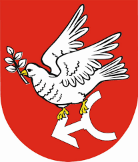 STAROSTWO POWIATOWE W GOLUBIU-DOBRZYNIU PLAC 1000-LECIA 2587-400 GOLUB-DOBRZYŃWNIOSEKo udzielenie licencji na wykonywanie transportu drogowego w zakresie pośrednictwa Oznaczenie przedsiębiorcy, jego adres i siedziba albo miejsce zamieszkania:……………………………………………………………………………………………………………….………………………………………………………………………………………………………………….…………………………………………………………………………………………………………………….………………………………………………………………………..…………………………………………Informacja o wpisie do Centralnej Ewidencji i Informacji o Działalności Gospodarczej (CEIDG) albo numer w Rejestrze Przedsiębiorców w Krajowym Rejestrze Sądowym (KRS), jeżeli są wymagane:   .……………………………………………………..………………………………………………………….Numer Identyfikacji Podatkowej (NIP): ……………………………………………………….…….Określenie rodzaju i zakresu transportu drogowego: …………………………………………….Określenie czasu, na który licencja ma być udzielona:       od 2 do 15 lat                         powyżej 15 do 30 lat                            powyżej 30 do 50 latDo wniosku o udzielenie licencji na wykonywanie krajowego transportu drogowego w zakresie pośrednictwa przy przewozie rzeczy należy dołączyć:Oświadczenie osoby zarządzającej transportem następującej treści: „Oświadczam, że zgodnie z art. 5c ust. 2 pkt 3 ustawy z dnia 6 września 2001 r. o transporcie drogowym, będę pełnić rolę osoby zarządzającej transportem drogowym w przedsiębiorstwie”;Kopię certyfikatu kompetencji zawodowych w/w osoby;Oświadczenie członków organu zarządzającego osoby prawnej, osoby zarządzającej spółką jawną lub komandytową, a w przypadku innego przedsiębiorcy – osoby prowadzącej działalność gospodarczą, że spełnia wymóg dobrej reputacji, o którym mowa w art. 5c ust. 1 pkt 1;Dokumenty potwierdzające posiadanie sytuacji finansowej zapewniającej podjęcie i prowadzenie działalności gospodarczej w zakresie pośrednictwa przy przewozie rzeczy, w postaci: rocznego sprawozdania finansowego, dokumentów potwierdzających: dysponowanie środkami pieniężnymi w gotówce lub na rachunkach bankowych lub dostępnymi aktywami, posiadanie akcji, udziałów lub innych zbywalnych papierów wartościowych, udzielenie gwarancji lub poręczeń bankowych, własność nieruchomości;Dowód uiszczenia opłaty za wydanie licencji; Pełnomocnictwo (tylko gdy strona działa przez ustawowego lub statutowego przedstawiciela).Wszelkie zmiany danych zawartych we wniosku o udzielenie licencji należy zgłaszać na piśmie lub w postaci dokumentu elektronicznego do starosty, który udzielił licencji,                                  w terminie do 28 dni od dnia powstania zmian. Jeżeli powyższe zmiany obejmują dane zawarte w licencji, należy złożyć do starostwa wniosek o zmianę treści licencji.				                                       …………………………………………………            			                                                                               (podpis składającego wniosek)Dodatkowo wyrażam zgodę /nie wyrażam zgody* na przetwarzanie moich danych dodatkowych tj. nr telefonu ……………………………..……………….w celu realizacji zadania, którego dotyczy wniosek, zgodnie z rozporządzeniem Parlamentu Europejskiego i Rady (UE) 2016/679  z dnia 27 kwietnia 2016 r. w sprawie ochrony osób fizycznych w związku z przetwarzaniem danych osobowych i w sprawie swobodnego przepływu takich danych oraz uchylenia dyrektywy 95/46/WE (ogólne rozporządzenie o ochronie danych).*niepotrzebne skreślić      …………………………………………………         				                        	        (podpis składającego wniosek)ADNOTACJE URZĘDOWEW dniu ……………......…… udzielono licencji na wykonywanie krajowego transportu drogowego w zakresie pośrednictwa przy przewozie ………………, nr……………, nr druku …………..………….  Data i podpis: ………………………………….                                                       ……………………………………………POTWIERDZENIE ODBIORUPotwierdzam odbiór licencji nr ………………………  nr druku ……………….…………………….w dniu …………………………………                                                                                               ………..……….……………………………………………….                                                                                                                         (czytelny podpis)